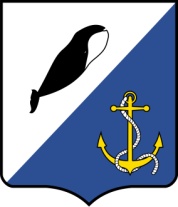 АДМИНИСТРАЦИЯПРОВИДЕНСКОГО ГОРОДСКОГО ОКРУГАПОСТАНОВЛЕНИЕВ соответствии с Постановлением Губернатора Чукотского автономного округа от 19 июня 2020 года № 56 «О внесении изменений в Постановление Губернатора Чукотского автономного округа от 17 апреля 2020 года № 38», в целях предупреждения распространения на территории Провиденского городского округа коронавирусной инфекции (COVID-19), Администрация Провиденского городского округаПОСТАНОВЛЯЕТ:1. Внести в постановление Администрации Провиденского городского округа от 19 марта 2020 года № 58 «О неотложных мерах по предупреждению распространения коронавирусной инфекции (COVID-19) на территории Провиденского городского округа» следующие изменения:1) пункт 2.4.слова «С 16 июня по 22 июня 2020 года» заменить словами «С 23 июня по 29 июня 2020 года»;2) дополнить пунктом 2.5. следующего содержания: «2.5. Пассажиры, прибывшие на территорию Провиденского городского округа и имеющие отрицательный результат экспресс-тестирования на антитела или отрицательный результат исследования методом ПЦР, освобождаются от дальнейшего прохождения самоизоляции, за исключением лиц, направленных на самоизоляцию по постановлению Главного государственного врача по Чукотскому автономному округу.».2. Обнародовать настоящее постановление в информационно-телекоммуникационной сети Интернет на официальном сайте Провиденского городского округа.3. Настоящее постановление вступает в силу со дня обнародования.4. Контроль за исполнением настоящего постановления оставляю за собой.от 22 июня 2020 г.№ 174пгт. ПровиденияО внесении изменений в постановление Администрации Провиденского городского округа от 19 марта 2020 года № 58 «О неотложных мерах по предупреждению распространения коронавирусной инфекции (COVID-19) на территории Провиденского городского округа»Глава администрацииС.А. ШестопаловПодготовил:Н.Н. МацкевичСогласовано:Д.В.РекунРазослано: дело; отдел ВМР ГО и ЧСРазослано: дело; отдел ВМР ГО и ЧС